Meeting held August 15 th  6:00   PM       Three Lakes Academy, W17540 Main St., Curtis MI 49820         Multi-purpose Room  BOARD OF DIRECTORS:PRESENT	NOT PRESENT           TERM EXPIRATIONNON-BOARD MEMBERS ATTENDING:Rachel BommaritoAlbert BertramJanet LinckNicole MartindaleTami BeaudoinCALL TO ORDER      Aaron                called the meeting to order at    6:03       p.m.  ROLL CALL  CITIZEN COMMENTS ON AGENDA                                                                                                                                                                                                                                                                                                                                                                                                                                                                                                                                                                          APPROVAL OF JULY MEETING APPROVAL OF ORGANIZATION MEETING MINUTES DISCUSSION ITEMSOath of Office—unable to complete. Waiting on letter from Bay Mills.Additions/Deletions to AgendaTeacher IntroductionsEpicenter ReportOpen HouseAdministrator Evaluation GoalsAdministrative ReportACTION ITEMS    Approval of the July 25, 2023 Meeting Minutes     A motion was made by     Nancy               and seconded by       John                           to approve the Meeting Minutes as submitted. The motion was     approved/not approved unanimously. Approval of Organizational Meeting MinutesA motion was made by   Aaron    and seconded by      John                     to approve the Organizational Meeting Minutes. The motion was approved/not  approved unanimously.                       c.    Attendance Policy  A motion was made by   John               and seconded by         Nancy                             to approve the new attendance policy, pending updates. The motion was approved/ not approved unanimously. Tech ProposalA motion was made by     John              and seconded by          Steve                          to accept the tech proposal. The motion was approved/not approved unanimously.Grade Cap 1A motion was made by     John               and seconded by        Nancy                           to allow for the extension of 1st grade cap to 21 students. The motion was approved/not approved unanimously.Board Policy ApprovalA motion was made by    Nancy                and seconded by          John                          to approve board policy. The motion was approved/not approved unanimously.Approval of Bills A motion was made by    John                   and seconded by      Nancy                           to pay the bills. The motion was approved/not approved unanimously.                 11. PUBLIC COMMENT ON NON-AGENDA ITEMS                12. NON PUBLIC ACTION ITEMS 13. ADJOURNMENT                   A motion was made by   John               and seconded by       Steve                                 to adjourn the meeting. The meeting was adjourned at     7:04         p.m.  The motion was approved/not approved unanimously.NEXT MEETING:         Tuesday, September 19th, 2023   at 6:00 p.m.          OFFICER OF THE BOARD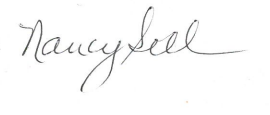 Aaron Donovan I President    XJune 30, 2024John Gowan I TrusteeXx      June 30, 2024Nancy Sell I Trustee     XJune 30, 2025Philip Witkowski I Vice PresidentXJune 30, 2023 l Trustee  Steven Stiffler I Trustee     XJune 30, 2024--  James Whalen I TrusteeXJune 30 2025